Honors College Organizational Chart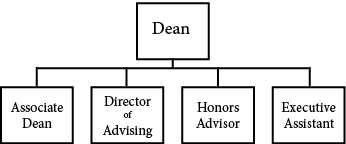 